J E D Á L N Y   L Í S T O K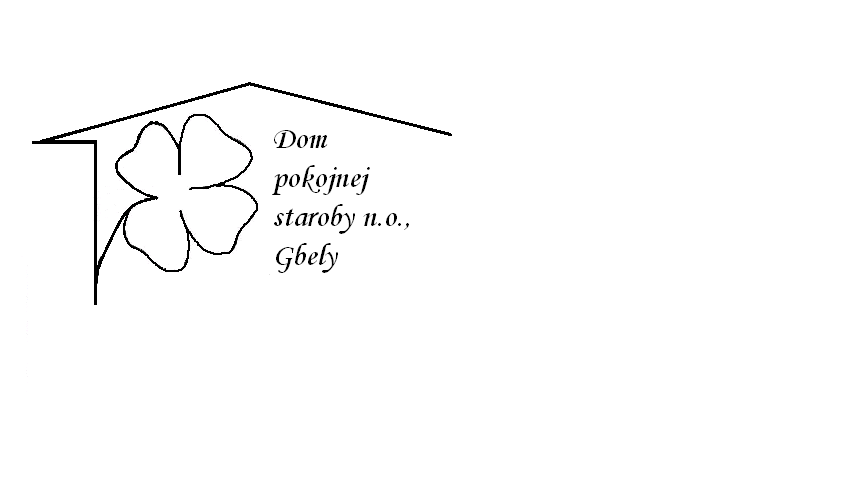 Od 10.07.2023     do 14.07.2023Pondelok   10.07.:  polievka –  Brokolicová , 1,                                Frankfurtská pečienka, dusená ryža1,        Utorok        11.07.:  polievka – Kapustová ,  1,3,    Kurací  Košiarsky  rezeň ,varené zemiaky, 3,7,Streda        12.07.:  polievka – Vývar s drobkami, 1,3,                                                                             Bravčový guláš, knedľa varená,1,37,Štvrtok       13.07. : polievka – Zemiaková kyslá ,1,7,                                 Kuracie prsia po Gemersky,vretienka,1,3,7,                               Piatok         14.07.: polievka-Hrsťová , 1,                                Oškvarkové pagáčiky ,1,3,7,Kolektív zamestnancov Domu pokojnej staroby n. o., Gbely Vám praje ,,Dobrú chuť!“.Obedy sa prihlasujú do 13. hod.Zmena jedál vyhradená.Alergény:1-obilniny, 2-kôrovce, 3-vajcia, 4-ryby, 5-arašidy, 6-sojové zrná, 7-mlieko, 8-orechy, 9-zeler, 10- horčica, 11-sezamové semená, 12-kysličník siričitý a siričitany